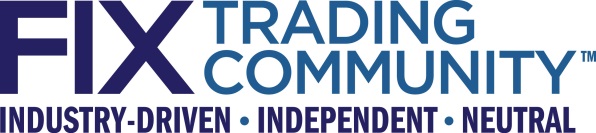 CME GroupCME Average Pricing EnhancementsFebruary 15, 2018Revision 0.5Proposal Status:  Public CommentDISCLAIMERTHE INFORMATION CONTAINED HEREIN AND THE FINANCIAL INFORMATION EXCHANGE PROTOCOL (COLLECTIVELY, THE "FIX PROTOCOL") ARE PROVIDED "AS IS" AND NO PERSON OR ENTITY ASSOCIATED WITH THE FIX PROTOCOL MAKES ANY REPRESENTATION OR WARRANTY, EXPRESS OR IMPLIED, AS TO THE FIX PROTOCOL (OR THE RESULTS TO BE OBTAINED BY THE USE THEREOF) OR ANY OTHER MATTER AND EACH SUCH PERSON AND ENTITY SPECIFICALLY DISCLAIMS ANY WARRANTY OF ORIGINALITY, ACCURACY, COMPLETENESS, MERCHANTABILITY OR FITNESS FOR A PARTICULAR PURPOSE.  SUCH PERSONS AND ENTITIES DO NOT WARRANT THAT THE FIX PROTOCOL WILL CONFORM TO ANY DESCRIPTION THEREOF OR BE FREE OF ERRORS.  THE ENTIRE RISK OF ANY USE OF THE FIX PROTOCOL IS ASSUMED BY THE USER.NO PERSON OR ENTITY ASSOCIATED WITH THE FIX PROTOCOL SHALL HAVE ANY LIABILITY FOR DAMAGES OF ANY KIND ARISING IN ANY MANNER OUT OF OR IN CONNECTION WITH ANY USER'S USE OF (OR ANY INABILITY TO USE) THE FIX PROTOCOL, WHETHER DIRECT, INDIRECT, INCIDENTAL, SPECIAL OR  CONSEQUENTIAL (INCLUDING, WITHOUT LIMITATION, LOSS OF DATA, LOSS OF USE, CLAIMS OF THIRD PARTIES OR LOST PROFITS OR REVENUES OR OTHER ECONOMIC LOSS), WHETHER IN TORT (INCLUDING NEGLIGENCE AND STRICT LIABILITY), CONTRACT OR OTHERWISE, WHETHER OR NOT ANY SUCH PERSON OR ENTITY HAS BEEN ADVISED OF, OR OTHERWISE MIGHT HAVE ANTICIPATED THE POSSIBILITY OF, SUCH DAMAGES.DRAFT OR NOT RATIFIED PROPOSALS (REFER TO PROPOSAL STATUS AND/OR SUBMISSION STATUS ON COVER PAGE) ARE PROVIDED "AS IS" TO INTERESTED PARTIES FOR DISCUSSION ONLY.  PARTIES THAT CHOOSE TO IMPLEMENT THIS DRAFT PROPOSAL DO SO AT THEIR OWN RISK.  IT IS A DRAFT DOCUMENT AND MAY BE UPDATED, REPLACED, OR MADE OBSOLETE BY OTHER DOCUMENTS AT ANY TIME.  THE FPL GLOBAL TECHNICAL COMMITTEE WILL NOT ALLOW EARLY IMPLEMENTATION TO CONSTRAIN ITS ABILITY TO MAKE CHANGES TO THIS SPECIFICATION PRIOR TO FINAL RELEASE.  IT IS INAPPROPRIATE TO USE FPL WORKING DRAFTS AS REFERENCE MATERIAL OR TO CITE THEM AS OTHER THAN “WORKS IN PROGRESS”.  THE FPL GLOBAL TECHNICAL COMMITTEE WILL ISSUE, UPON COMPLETION OF REVIEW AND RATIFICATION, AN OFFICIAL STATUS ("APPROVED") OF/FOR THE PROPOSAL AND A RELEASE NUMBER.No proprietary or ownership interest of any kind is granted with respect to the FIX Protocol (or any rights therein).Copyright 2003-2018 FIX Protocol Limited, all rights reserved.Table of ContentsDocument History	51	Introduction	71.1	Summary of Proposed Changes	72	Business Requirements	72.1	Give-up Group Reporting	72.2	Miscellaneous	83	Issues and Discussion Points	94	Proposed Message Flow	104.1	Client Sub-Allocation through Allocation Messages	104.2	AllocRequestID(2758) used for Message Correspondence	125	FIX Message Tables	135.1	AllocationInstruction (35=J)	135.2	AllocationInstructionAck (35=P)	145.3	AllocationInstructionAlertRequest (35=DU)	145.4	AllocationInstructionAlertRequestAck (35=tbd)	155.5	AllocationReport (35=AS)	165.6	AllocationReportAck (35=AT)	176	FIX Component Blocks	196.1	Component AllocGrp	196.2	Component AllocAckGrp	206.3	Component TrdCapRptAckSideGrp	216.4	Component TrdCapRptSideGrp	227	Category Changes	23Appendix A - Data Dictionary	24Appendix B - Glossary Entries	27Appendix C - Abbreviations	27Appendix D - Usage Examples	27Table of FiguresFigure 1 Client Sub-Allocation through Allocation Messages	11Figure 2 AllocRequestID(2758) used for Message Correspondence	12Document HistoryThe above document history section, including date, author, and comments, is required to track editing changes to the document.  List revisions in ascending order.  Please insert additional rows in the table as needed.Template version information:r2:  2010-11-13 Revised to support abbreviations, inlined component referencesr3:  2011-12-02 Revised to add additional usage clarificationr3.1:  2013-01-04 Revised Copyright year, changed template to Office 2013 .docx version, updated font to Calibri for cleaner look.  Added additional template usage clarification.R3.2 2016-05-23 – revised the copyright date, corrected document references and replaced the FIX logo with the most current graphic.2016-09-14 – Removed blue highlighting from hidden text content, removed ICR column from 5.1 and 6.1 tables and added “FIX Spec” to the Comments column header of table 6.1 and revised notation of optional elaboration for fields and enums in the data dictionary.IntroductionThis proposal – a follow-up to EP240 – includes further enhancements needed to assist trade give-up by clients of a Central Counterparty (CCP) clearing house. The enhancements include additions to give-up instruction, reporting and acknowledgement as well as an unrelated additional enumeration to TradeReportType(856).Summary of Proposed ChangesThe summary of proposed changes to support the business requirements described in Section 2 are:Add enumerations to AllocGroupStatus(2767) indicating 1) a change in allocation group is pending and 2) is completed.Add a new PreviousAllocGroupID(tbd) field to TrdCapRptSideGrp component, TrdCapRptAckSideGrp component and AllocationReport(35=AS) for tracking of change to allocation group.Add the AllocRequestID(2758) from AllocationInstructionAlertRequest(35=DU) to AllocationInstruction(35=J), AllocationReport(35=AS), AllocationInstructionAck(35=P) and AllocationReportAck(35=AT) to improve message correspondence.Add the following fields to the AllocGrp component in AllocationInstruction(35=J) and AllocationReport(35=AS) and the AllocAckGrp component in AllocationInstructionAck(35=P) and AllocationReportAck(35=AT):AllocAvgPxIndicator(tbd) to override the block-level average pricing at the allocation levelAllocAvgPxGroupID(tbd) to override the block-level group assignment at the allocation levelAdd the Parties component to the AllocInstructionAlertRequest to indicate the firm and the exchange in order to identify the correct AllocGroup.Create a new AllocationInstructionAlertRequestAck(35=tbd) message to properly respond to AllocationInstructionAlertRequest(35=DU) without having to fudge an AllocationInstructionAlert(35=BM) on reject. Include all fields from AllocationInstructionAlertRequest(35=DU) plus RequestStatus(tbd) (Accepted, Completed, Rejected) and RejectText(1328).Business RequirementsGive-up Group ReportingWhen clients mark a trade for give-up they expect the CCP's response to contain details of the give-up grouping. At the block level this will be on the client's TrdCapRptSideGrp instance of the TradeCaptureReport or TrdCapRptAckSideGrp instance of the TradeCaptureReportAck. On subsequent allocation (i.e. the trade is allocated by Party A to Party B, and subsequently Party B allocates again to Party C) the allocation messages are used and must support the same elements, some at the allocation level rather than at the block, and they may override values assigned at the block level.Specific requirements are:When an allocated trade moves from one allocation group to another, or if it is removed from a group, we must communicate to customers what group it was moved out of using a previous group ID field as well as the status of the change.In order to provide an ID that can be used from the alert request through the allocation process we propose adding the request ID included on the AllocationInstructionAlertRequest(35=DU) to AllocInstruction(35=J), AllocationReport(35=AS), AllocationInstructionAck(35=P) and AllocationReportAck(35=AT). See Figure 2.Both for sub-allocations, and generally to enable multiple instructions to be conveyed in one message, we propose adding another instance of AvgPxIndicator and AvgPxGroupID inside the NoAllocs(78) repeating group of AllocationInstruction(35=J), AllocationReport(35=AS), AllocationInstructionAck(35=P) and AllocationReportAck(35=AT) so that if a trade is sub-allocated, the reallocation could use a different type of allocation/average pricing model and appear in a different group than the original trade. The reasons for doing this are two-fold. First, if a trade is allocated to Client B and Client B wants to then reallocate it to multiple other clients, Client B can do so in one message. Second, on the AllocationInstruction(35=J) sent by the re-allocating firm, and on the AllocationReport(35=AS) they get back confirming the take-up, we want to preserve the details of the original allocation at the top level, then put the re-allocation information in the AllocGrp component. See Figure 1. The hierarchy has a depth of only two levels - the identifier in the base and the identifier within the AllocGrp. The identifier within AllocGrp only applies if present; if omitted then the identifier at the base applies. Messages to the new take-up client show only the identifier that applies moved to the base if overridden in the give-up instruction.Responding to an AllocationInstructionAlertRequest(35=DU) with an AllocationInstructionAlert(35=BM) can cause some problems, particularly if the group requested does not exist – it is difficult to create an empty AllocationInstructionAlert(35=BM) to send back. We propose adding a light-weight AllocationInstructionAlertRequestAck(35=tbd) message with all of the fields on the request, plus status and text fields to explain problems. A Parties component is also needed on the request and acknowledgement to differentiate group IDs unique per exchange, per firm, per business day. See Figure 2. MiscellaneousWe propose adding an enumeration to TradeReportType(856) - Non-material update - to indicate a non-material supplemental data notification. The specific use case is "filled and cleared trade enrichment". Certain data elements belonging to the client and executing broker made available subsequent to order submission to the CCP, e.g. order identifiers, need to be provided to the clearing broker. The enumeration is meant to clarify that the TradeCaptureReport(35=AE) message with this attribute is not part of any other workflow.Issues and Discussion PointsProposed Message FlowClient Sub-Allocation through Allocation MessagesAfter initial trade submission and allocation FIX Allocation Messages are used for notification, acceptance and sub-allocation. In the figure below a new average price group identifier is assigned at the AllocGrp level in Client B's sub-allocation instruction. Both the original and new average price group identifiers are preserved in both sub-allocation instruction from and reports to Client B.The flow diagram below shows new overriding instances of AvgPxIndicator(819) and AvgPxGroupID(1731) inside the NoAllocs(78) repeating group of AllocationInstruction(35=J) and AllocationReport(35=AS) when a trade is sub-allocated. The sub-allocation could use a different type of allocation/average pricing model and appear in a different group than the original trade. The hierarchy has a depth of only two levels - the identifier in the base and the identifier within the AllocGrp. The identifier within AllocGrp only applies if present; if omitted then the identifier at the base applies. Messages to the new take-up client show only the identifier that applies moved to the base if overridden in the give-up instruction.Figure 1 Client Sub-Allocation through Allocation Messages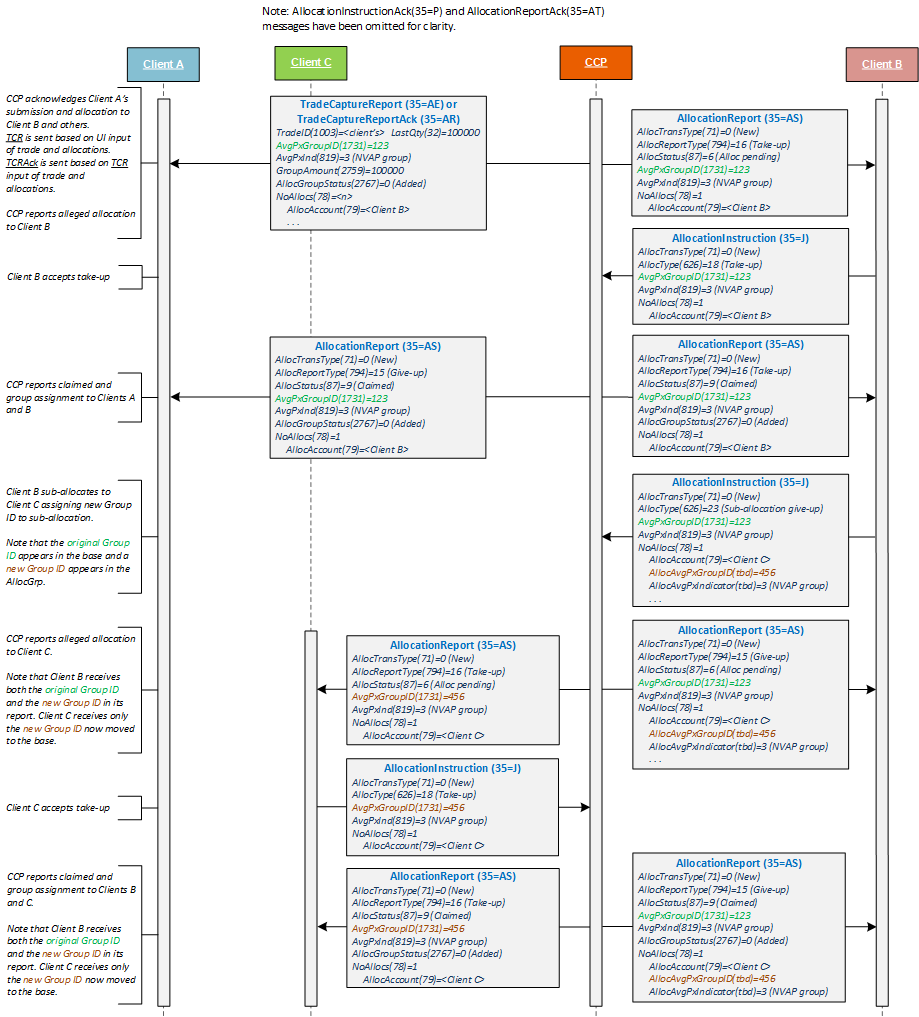 AllocRequestID(2758) used for Message CorrespondenceClients who initiate allocation through AllocationInstructionAlertRequest(35=DU) may use its AllocRequestID(2758) for correspondence of related allocation messages. The proposed AllocationInstructionAlertRequestAck(35=tbd) is shown below rejecting or accepting the AllocationInstructionAlertRequest(35=DU).Figure 2 AllocRequestID(2758) used for Message Correspondence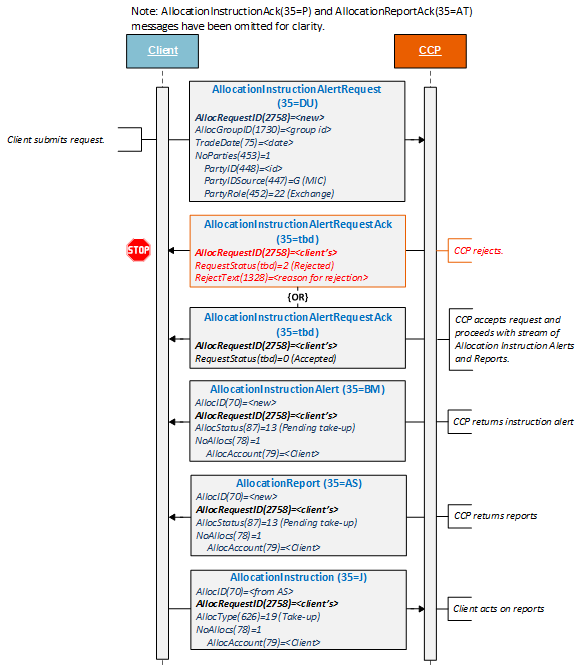 FIX Message TablesAllocationInstruction (35=J)AllocationInstructionAck (35=P)AllocationInstructionAlertRequest (35=DU)AllocationInstructionAlertRequestAck (35=tbd)AllocationReport (35=AS)AllocationReportAck (35=AT)FIX Component BlocksComponent AllocGrpComponent AllocAckGrpComponent TrdCapRptAckSideGrpComponent TrdCapRptSideGrpCategory ChangesNone.Appendix A - Data DictionaryAppendix B - Glossary EntriesAppendix C - AbbreviationsAppendix D - Usage ExamplesRevisionDateAuthorRevision Comments0.1Jan. 30, 2018Brook Path Partners, Inc. for CME GroupInitial draft0.2Jan. 31, 2018John Plante, CME Group and Brook Path Partners, Inc. for CME Group• Minor revisions to initial draft.• Replaced Text(58) in new AllocationInstructionAlertRequestAck(35=tbd) with RejectText(1328)0.3Feb. 8, 2018John Plante, CME Group and Brook Path Partners, Inc. for CME Group• In AllocationInstructionAlertRequestAck(35=tbd) replaced Text(58) with RejectText(1328).• Supplied usage text wherever AllocRequestID(2758) is added.• Supplied usage text where PreviousAllocGroupID(tbd) is added.Provided further business requirements for TradeReportType(856)=tbd (Unsolicited Update).• Reworked the flow diagrams to conform to CME's previous EP118 submission.0.4Feb. 12, 2018Brook Path Partners, Inc. for CME Group• Changed "you" to "Client B" in 2.1 bullet 3.• Restored original usage text for AllocRequestID(2758) in AllocationInstructionAlertRequest(35=DU) adding a sentence regarding its use for linkage.• Corrected two callouts in Figure 1, added cross-references from 2.1 to Figure 2 and corrected formatting.0.5Feb. 15, 2018 and Feb. 27, 2018Brook Path Partners, Inc. for CME Group• Elaborated hierarchy of group ID in 2.1 bullet 3 and corrected formatting.• Changed the new TradeReportType(856) enumeration to "Non-material Update" and reworded the elaboration. Added elaborations to TradeReportType(856) enums 4 and 5.• Corrected typos in Figure 1 and added further text to callouts regarding the hierarchy of group ids.• Added AllocationInstructionAlert(35=BM) to Figure 2.• Removed redundant fields from the AllocationInstructionAlertRequestAck (35=tbd).• Renamed RequestStatus(tbd) to AllocRequestStatus(tbd) and gave it its own enumerations.• Further minor format corrections and typo in Figure 1.IssueDateStatusDiscussion12To be completed at the time of the proposal – all information provided will be stored in the repositoryTo be completed at the time of the proposal – all information provided will be stored in the repositoryTo be completed at the time of the proposal – all information provided will be stored in the repositoryMessage NameMessage NameAllocationInstructionMessage Abbreviated Name (for FIXML)Message Abbreviated Name (for FIXML)AllocInstrctnCategoryCategory(no change)ActionAction__New		_X_ChangeMessage SynopsisRequired, short, one or two paragraph description of the message.(no change)(no change)Message ElaborationOptional longer description of the message usage (no change)(no change)To be finalized by FPL Technical OfficeTo be finalized by FPL Technical OfficeTo be finalized by FPL Technical Office(MsgType(tag 35) Enumeration(MsgType(tag 35) EnumerationJRepository Component IDRepository Component IDTagField NameReq'dActionMappings and Usage CommentsFIX Spec CommentsStandard HeaderStandard HeaderYMsgType=J70AllocIDY2758AllocRequestIDNADDMay be used to link to a previously submitted AllocationInstructionAlertRequest(35=DU) message. 71AllocTransTypeY626AllocTypeY793SecondaryAllocID(…truncated…)(…truncated…)Standard TrailerStandard TrailerYTo be completed at the time of the proposal – all information provided will be stored in the repositoryTo be completed at the time of the proposal – all information provided will be stored in the repositoryTo be completed at the time of the proposal – all information provided will be stored in the repositoryMessage NameMessage NameAllocationInstructionAckMessage Abbreviated Name (for FIXML)Message Abbreviated Name (for FIXML)AllocInstrctnAclCategoryCategory(no change)ActionAction__New		_X_ChangeMessage SynopsisRequired, short, one or two paragraph description of the message.(no change)(no change)Message ElaborationOptional longer description of the message usage (no change)(no change)To be finalized by FPL Technical OfficeTo be finalized by FPL Technical OfficeTo be finalized by FPL Technical Office(MsgType(tag 35) Enumeration(MsgType(tag 35) EnumerationPRepository Component IDRepository Component IDTagField NameReq'dActionMappings and Usage CommentsFIX Spec CommentsStandard HeaderStandard HeaderYMsgType=P70AllocIDY2758AllocRequestIDNADDMay be used to link to a previously submitted AllocationInstructionAlertRequest(35=DU). Instrument componentInstrument componentParties componentParties component793SecondaryAllocID(…truncated…)(…truncated…)Standard TrailerStandard TrailerYTo be completed at the time of the proposal – all information provided will be stored in the repositoryTo be completed at the time of the proposal – all information provided will be stored in the repositoryTo be completed at the time of the proposal – all information provided will be stored in the repositoryMessage NameMessage NameAllocationInstructionAlertRequestMessage Abbreviated Name (for FIXML)Message Abbreviated Name (for FIXML)AllocInstrctnAlertReqCategoryCategory(no change)ActionAction__New		_X_ChangeMessage SynopsisRequired, short, one or two paragraph description of the message.(no change)(no change)Message ElaborationOptional longer description of the message usage (no change)(no change)To be finalized by FPL Technical OfficeTo be finalized by FPL Technical OfficeTo be finalized by FPL Technical Office(MsgType(tag 35) Enumeration(MsgType(tag 35) EnumerationDURepository Component IDRepository Component IDTagField NameReq'dActionMappings and Usage CommentsFIX Spec CommentsStandard HeaderStandard HeaderYMsgType=DU2758AllocRequestIDNCHANGEUnique identifier for this message. If used, other allocation messages may link to the request through this field. 1730AllocGroupID1731AvgPxGroupID75TradeDateParties componentParties componentNADDStandard TrailerStandard TrailerYTo be completed at the time of the proposal – all information provided will be stored in the repositoryTo be completed at the time of the proposal – all information provided will be stored in the repositoryTo be completed at the time of the proposal – all information provided will be stored in the repositoryMessage NameMessage NameAllocationInstructionAlertRequestAckMessage Abbreviated Name (for FIXML)Message Abbreviated Name (for FIXML)AllocInstrctnAlertReqAckCategoryCategoryPost Trade / AllocationActionAction_X_New		__ChangeMessage SynopsisRequired, short, one or two paragraph description of the message.This message is used in a clearinghouse 3-party allocation model to acknowledge a AllocationInstructionAlertRequest(35=DU) message for an AllocationInstructionAlert(35=BM) message from the clearinghouse.This message is used in a clearinghouse 3-party allocation model to acknowledge a AllocationInstructionAlertRequest(35=DU) message for an AllocationInstructionAlert(35=BM) message from the clearinghouse.Message ElaborationOptional longer description of the message usage To be finalized by FPL Technical OfficeTo be finalized by FPL Technical OfficeTo be finalized by FPL Technical Office(MsgType(tag 35) Enumeration(MsgType(tag 35) Enumeration<tbd>Repository Component IDRepository Component IDTagField NameReq'dActionMappings and Usage CommentsFIX Spec CommentsStandard HeaderStandard HeaderYMsgType=<tbd>2758AllocRequestIDYADDUsed when responding to an AllocationInstructionAlertRequest(35=DU). tbdAllocRequestStatusYNEW1328RejectTextADDMay be used to further describe rejection reasons when RequestStatus(tbd)=2 (Rejected)1664EncodedRejectTextLenADDMust be set if EncodedRejectText(1665) field is specified and must immediately precede it.1665EncodedRejectTextADDEncoded (non-ASCII characters) representation of the RejectText(1328) field in the encoded format specified via the MessageEncoding(347) field.Standard TrailerStandard TrailerYTo be completed at the time of the proposal – all information provided will be stored in the repositoryTo be completed at the time of the proposal – all information provided will be stored in the repositoryTo be completed at the time of the proposal – all information provided will be stored in the repositoryMessage NameMessage NameAllocationReportMessage Abbreviated Name (for FIXML)Message Abbreviated Name (for FIXML)AllocRptCategoryCategory(no change)ActionAction__New		_X_ChangeMessage SynopsisRequired, short, one or two paragraph description of the message.(no change)(no change)Message ElaborationOptional longer description of the message usage (no change)(no change)To be finalized by FPL Technical OfficeTo be finalized by FPL Technical OfficeTo be finalized by FPL Technical Office(MsgType(tag 35) Enumeration(MsgType(tag 35) EnumerationASRepository Component IDRepository Component IDTagField NameReq'dActionMappings and Usage CommentsFIX Spec CommentsStandard HeaderStandard HeaderYMsgType=AS755AllocReportID70AllocID2758AllocRequestIDNADDMay be used to link to a previously submitted AllocationInstructionAlertRequest(35=DU). 71AllocTransType795AllocReportRefID796AllocCancReplaceReason793SecondaryAllocID1730AllocGroupIDtbdPreviousAllocGroupIDNNEWMay be used to identify the previous AllocGroupID(1730) being changed by this message when AllocGroupStatus(2767)=tbd (Changed).2759GroupAmountNADD2767AllocGroupStatusNADD1728FirmGroupID794AllocReportType(…truncated…)(…truncated…)Standard TrailerStandard TrailerYTo be completed at the time of the proposal – all information provided will be stored in the repositoryTo be completed at the time of the proposal – all information provided will be stored in the repositoryTo be completed at the time of the proposal – all information provided will be stored in the repositoryMessage NameMessage NameAllocationReportAckMessage Abbreviated Name (for FIXML)Message Abbreviated Name (for FIXML)AllocRptAckCategoryCategory(no change)ActionAction__New		_X_ChangeMessage SynopsisRequired, short, one or two paragraph description of the message.(no change)(no change)Message ElaborationOptional longer description of the message usage (no change)(no change)To be finalized by FPL Technical OfficeTo be finalized by FPL Technical OfficeTo be finalized by FPL Technical Office(MsgType(tag 35) Enumeration(MsgType(tag 35) EnumerationATRepository Component IDRepository Component IDTagField NameReq'dActionMappings and Usage CommentsFIX Spec CommentsStandard HeaderStandard HeaderYMsgType=AT755AllocReportID70AllocID2758AllocRequestIDNADDMay be used to link to a previously submitted AllocationInstructionAlertRequest(35=DU) message.715ClearingBusinessDate819AvgPxIndicator(…truncated…)(…truncated…)Standard TrailerStandard TrailerYTo be completed at the time of the proposal – all information provided will be included in the repositoryTo be completed at the time of the proposal – all information provided will be included in the repositoryTo be completed at the time of the proposal – all information provided will be included in the repositoryComponent NameComponent NameAllocGrpComponent Abbreviated Name (for FIXML)Component Abbreviated Name (for FIXML)AllocComponent TypeComponent Type_X__ Block Repeating   ___ BlockCategoryCategory[enter the category name here]ActionAction__New		_X_ChangeComponent SynopsisRequired, short, one or two paragraph description of the component.(no change)(no change)Component ElaborationOptional longer description of the component usage(no change)(no change)To be finalized by FPL Technical OfficeTo be finalized by FPL Technical OfficeTo be finalized by FPL Technical OfficeRepository Component IDRepository Component ID Component FIXML Abbreviation: <Alloc> Component FIXML Abbreviation: <Alloc> Component FIXML Abbreviation: <Alloc> Component FIXML Abbreviation: <Alloc> Component FIXML Abbreviation: <Alloc> Component FIXML Abbreviation: <Alloc>TagField NameReq'dActionMappings and Usage CommentsComments78NoAllocs79AllocAccount(…truncated…)(…truncated…)2483AllocRiskLimitCheckStatus2761AllocGroupAmounttbdAllocAvgPxGroupIDNADDtbdAllocAvgPxIndicatorNADDTradeAllocAmtGrp componentTradeAllocAmtGrp component</Alloc></Alloc></Alloc></Alloc></Alloc></Alloc>To be completed at the time of the proposal – all information provided will be included in the repositoryTo be completed at the time of the proposal – all information provided will be included in the repositoryTo be completed at the time of the proposal – all information provided will be included in the repositoryComponent NameComponent NameAllocAckGrpComponent Abbreviated Name (for FIXML)Component Abbreviated Name (for FIXML)AllocAckComponent TypeComponent Type_X__ Block Repeating   ___ BlockCategoryCategory[enter the category name here]ActionAction__New		_X_ChangeComponent SynopsisRequired, short, one or two paragraph description of the component.(no change)(no change)Component ElaborationOptional longer description of the component usage(no change)(no change)To be finalized by FPL Technical OfficeTo be finalized by FPL Technical OfficeTo be finalized by FPL Technical OfficeRepository Component IDRepository Component ID Component FIXML Abbreviation: <AllocAck> Component FIXML Abbreviation: <AllocAck> Component FIXML Abbreviation: <AllocAck> Component FIXML Abbreviation: <AllocAck> Component FIXML Abbreviation: <AllocAck> Component FIXML Abbreviation: <AllocAck>TagField NameReq'dActionMappings and Usage CommentsComments78NoAllocs79AllocAccount(…truncated…)(…truncated…)1754VersusPurchasePrice1755CurrentCostBasistbdAllocAvgPxGroupIDNADDtbdAllocAvgPxIndicatorNADD</AllocAck></AllocAck></AllocAck></AllocAck></AllocAck></AllocAck>To be completed at the time of the proposal – all information provided will be included in the repositoryTo be completed at the time of the proposal – all information provided will be included in the repositoryTo be completed at the time of the proposal – all information provided will be included in the repositoryComponent NameComponent NameTrdCapRptAckSideGrpComponent Abbreviated Name (for FIXML)Component Abbreviated Name (for FIXML)RptSideComponent TypeComponent Type_X__ Block Repeating   ___ BlockCategoryCategory[enter the category name here]ActionAction__New		_X_ChangeComponent SynopsisRequired, short, one or two paragraph description of the component.(no change)(no change)Component ElaborationOptional longer description of the component usage(no change)(no change)To be finalized by FPL Technical OfficeTo be finalized by FPL Technical OfficeTo be finalized by FPL Technical OfficeRepository Component IDRepository Component IDComponent FIXML Abbreviation: <RptSide>Component FIXML Abbreviation: <RptSide>Component FIXML Abbreviation: <RptSide>Component FIXML Abbreviation: <RptSide>Component FIXML Abbreviation: <RptSide>Component FIXML Abbreviation: <RptSide>TagField NameReq'dActionMappings and Usage CommentsComments552NoSides54Side(…truncated…)(…truncated…)826TradeAllocIndicator1730AllocGroupIDtbdPreviousAllocGroupIDNADDIdentifies the previous AllocGroupID(1730) being changed when AllocGroupStatus(2767)=tbd (Changed).2759GroupAmount2767 AllocGroupStatus(…truncated…)(…truncated…)</RptSide></RptSide></RptSide></RptSide></RptSide></RptSide>To be completed at the time of the proposal – all information provided will be included in the repositoryTo be completed at the time of the proposal – all information provided will be included in the repositoryTo be completed at the time of the proposal – all information provided will be included in the repositoryComponent NameComponent NameTrdCapRptSideGrpComponent Abbreviated Name (for FIXML)Component Abbreviated Name (for FIXML)RptSideComponent TypeComponent Type_X__ Block Repeating   ___ BlockCategoryCategory[enter the category name here]ActionAction__New		_X_ChangeComponent SynopsisRequired, short, one or two paragraph description of the component.(no change)(no change)Component ElaborationOptional longer description of the component usage(no change)(no change)To be finalized by FPL Technical OfficeTo be finalized by FPL Technical OfficeTo be finalized by FPL Technical OfficeRepository Component IDRepository Component IDComponent FIXML Abbreviation: <RptSide>Component FIXML Abbreviation: <RptSide>Component FIXML Abbreviation: <RptSide>Component FIXML Abbreviation: <RptSide>Component FIXML Abbreviation: <RptSide>Component FIXML Abbreviation: <RptSide>TagField NameReq'dActionMappings and Usage CommentsComments552NoSides54Side(…truncated…)(…truncated…)1848TradeAllocGroupInstruction1730AllocGroupIDtbdPreviousAllocGroupID NADDIdentifies the previous AllocGroupID(1730) being changed by this message when AllocGroupStatus(2767)=tbd (Changed).2759GroupAmount2767 AllocGroupStatus(…truncated…)(…truncated…)</RptSide></RptSide></RptSide></RptSide></RptSide></RptSide>TagFieldNameActionDatatypeDescriptionFIXML AbbreviationAdd to / Deprecate from Message type or Component blocktbdAllocRequestStatusNEWintStatus of the AllocationInstructionAlertRequest(35=DU).0 = Accepted1 = RejectedReqStatAdd to AllocationInstructionAlertRequestAcktbdAllocAvgPxIndicatorNEWintAverage pricing indicator at the allocation level.Uses enumerations from AvgPxIndicator(819).AvgPxIndAdd to AllocGrp component and AllocAckGrp componenttbdAllocAvgPxGroupIDNEWStringUsed by submitting firm to group trades being sub-allocated into an average price group. The trades in the average price group will be used to calculate an average price for the group.AvgPxGrpIDAdd to AllocGrp component and AllocAckGrp componenttbdPreviousAllocGroupIDNEWStringWhen reporting a group change by the central counterparty to allocations of trades for the same instrument traded at the same price this identifies the previous group identifier.PrevGrpIDAdd to TradeCaptureReport, TradeCaptureReportAck and AllocationReport messages856TradeReportTypeCHANGEintType of Trade Report0 = Submit1 = Alleged2 = Accept3 = Decline4 = AddendumAdd elaboration:[Elaboration: Used to provide material supplemental data to a previously submitted trade.]5 = No/WasAdd elaboration:[Elaboration: Used to report a full replacement of a previously submitted trade.]6 = Trade Report Cancel7 = (Locked-In) Trade Break8 = Defaulted9 = Invalid CMTA10 = Pended11 = Alleged New12 = Alleged Addendum13 = Alleged No/Was14 = Alleged Trade Report Cancel15 = Alleged (Locked-In) Trade Break16 = Verify17 = DisputeAdd enumeration:tbd = Non-material Update[Elaboration: Used to provide non-material supplemental data to a previously submitted trade.]Note: CME requests value 18 due to concurrent implementation.2767AllocGroupStatusCHANGEintStatus of the trade give-up relative to the group identified in AllocGroupID(1730).0 = Added1 = Canceled2 = ReplacedAdd enumerations:tbd = Changed[Elaboration: An allocated trade or give-up has moved from one allocation group to another.]tbd = Pending[Elaboration: A request to assign or change an allocation group is pending.]Note: CME requests values 3 and 4 respectively due to concurrent implementation.TermDefinitionField where usedTermProposed AbbreviationProposed Messages, Components, Fields where used